ISO 14067：2018 產品碳足跡主導查證員培訓報名費用：原價23,000，團體折扣後20,700活動時間：2023.08.09(三)、08.10(四)、08.11(五)報名網址：ISO 14067：2018 產品碳足跡主導查證員培訓 (google.com)課程簡介：ISO 14067：2018 產品碳足跡主導查證員培訓 - 推廣教育中心 | 德明財經科技大學 (takming.edu.tw)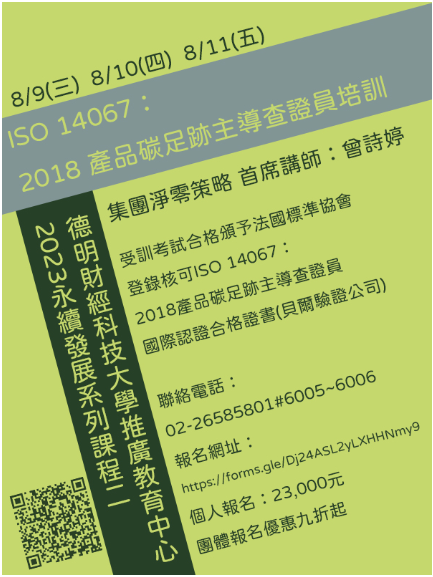 